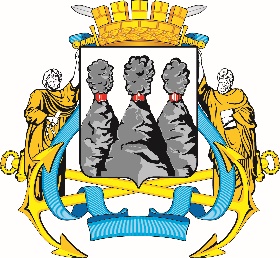 Ленинская ул., д. 14, Петропавловск-Камчатский, 683000Тел. (4152)30-25-80 (2450), факс (4152)42-52-29, e-mail: duma@pkgo.ru, duma.pkgo.ru ПРОТОКОЛ заседания комитета Городской Думы Петропавловск-Камчатского городского округа от 14.06.2023                                                                                              г. Петропавловск-Камчатский,                                                                                                ул. Ленинская, д. 14, зал заседаний № 429Время начала: 1600 часовВремя окончания: 1635 часовПОВЕСТКА ДНЯ:1. Об исполнении бюджета Петропавловск-Камчатского городского округа за 1 квартал 2023 годаДокл.: Чубкова О.С.2. О работе с главными распорядителями средств бюджета Петропавловск-Камчатского городского округа, направленной на осуществление качественного планирования кассовых расходов главных распорядителей средств бюджета Петропавловск-Камчатского городского округа и равномерное исполнение бюджета городского округа. Проблемы, пути их решенияДокл.: Чубкова О.С.3. О совершенствовании системы администрирования доходов, базирующейся на единой методологической основе в соответствии с изменениями, внесенными в постановление Правительства Российской Федерации от 23.06.2016 № 574 «Об общих требованиях к методике прогнозирования поступлений доходов в бюджеты бюджетной системы Российской Федерации» Докл.: Чубкова О.С.4. О реализации в Петропавловск-Камчатском городском округе мониторинга достижения результатов предоставления субсидий, в том числе грантов в форме субсидий, юридическим лицам, индивидуальным предпринимателям, физическим лицам – производителям товаров, работ, услуг в соответствии с приказом Министерства финансов Российской Федерации от 29.09.2021    № 138нДокл.: Чубкова О.С.5. РазноеГОРОДСКАЯ ДУМАПЕТРОПАВЛОВСК-КАМЧАТСКОГОГОРОДСКОГО ОКРУГАКОМИТЕТ ПО  БЮДЖЕТУ, ФИНАНСАМ И ЭКОНОМИКЕ ПредседательствующийПредседательствующийПредседательствующийСароян С.А.-депутат Городской Думы Петропавловск-Камчатского городского округа  по избирательному округу № 8, заместитель председателя Городской Думы Петропавловск-Камчатского городского округа – председатель Комитета Городской Думы Петропавловск-Камчатского городского округа по бюджету, финансам и экономике.Присутствовали:Присутствовали:Присутствовали:Азимов С.А. оглы-депутат Городской Думы Петропавловск-Камчатского городского округа  по избирательному округу № 3, заместитель председателя Комитета Городской Думы Петропавловск-Камчатского городского округа по бюджету, финансам и экономике;Лосев К.Е.-депутат Городской Думы Петропавловск-Камчатского городского округа по единому муниципальному избирательному округу;Павленко Д.А.-депутат Городской Думы Петропавловск-Камчатского городского округа  по избирательному округу № 2, заместитель председателя Комитета Городской Думы Петропавловск-Камчатского городского округа по бюджету, финансам и экономике, председатель Комитета Городской Думы Петропавловск-Камчатского городского округа по собственности, земельным отношениям, предпринимательству и инвестициям;Песоцкая Г.В.-депутат Городской Думы Петропавловск-Камчатского городского округа по единому муниципальному избирательному округу;Черныш И.Н.-депутат Городской Думы Петропавловск-Камчатского городского округа по избирательному округу № 7.Отсутствовали:Гурина А.М.-депутат Городской Думы Петропавловск-Камчатского городского округа  по избирательному округу № 4;Лиманов А.С.-депутат Городской Думы Петропавловск-Камчатского городского округа по единому муниципальному избирательному округу, председатель Городской Думы Петропавловск-Камчатского городского округа.Приглашенные:Чубкова О.С.-исполняющий полномочия Главы администрации Петропавловск-Камчатского городского округа – руководитель Управления финансов администрации Петропавловск-Камчатского городского округа;Борискин С.Е.-заместитель Главы администрации Петропавловск-Камчатского городского округа – руководитель Управления делами администрации Петропавловск-Камчатского городского округа;Кушнир М.П.-председатель Контрольно-счетной палаты Петропавловск-Камчатского городского округа;Погорелова Е.В.-и.о. заместителя Главы администрации Петропавловск-Камчатского городского округа – начальник Управления экономического развития и предпринимательства администрации Петропавловск-Камчатского городского округа;Плотникова Я.Н.-руководитель Управления имущественных и земельных отношений администрации Петропавловск-Камчатского городского округа;Сорвенкова Е.Г.-руководитель Управления коммунального хозяйства и жилищного фонда администрации Петропавловск-Камчатского городского округа;Гореликов М.И.-начальник Управления образования администрации Петропавловск-Камчатского городского округа;Алерборн Е.В.-заместитель начальника Управления культуры, спорта и молодежной политики администрации Петропавловск-Камчатского городского округа;Матвеева Т.Г.-советник отдела молодежной политики и спорта Управления культуры, спорта и молодежной политики администрации Петропавловск-Камчатского городского округа;Радина О.И.-и.о. руководителя Управления архитектуры и градостроительства администрации Петропавловск-Камчатского городского округа;Ковальчук   Е.В.-и.о. руководителя Управления дорожного хозяйства, транспорта и благоустройства администрации Петропавловск-Камчатского городского округа; Федяева С.А.-заместитель начальника МКУ «Управление капитального строительства и ремонта».Присутствовали работники аппарата Городской Думы Петропавловск-Камчатского городского округа:Присутствовали работники аппарата Городской Думы Петропавловск-Камчатского городского округа:Присутствовали работники аппарата Городской Думы Петропавловск-Камчатского городского округа:Грузинская О.В.-начальник отдела по обеспечению деятельности органов и депутатских объединений Городской Думы управления по обеспечению деятельности органов Городской Думы и информационного обеспечения работы аппарата Городской Думы Петропавловск-Камчатского городского округа;Медведева Е.А.-начальник информационного отдела управления по обеспечению деятельности органов Городской Думы и информационного обеспечения работы аппарата Городской Думы Петропавловск-Камчатского городского округа;Токарева И.Л.-советник отдела по обеспечению деятельности органов и депутатских объединений Городской Думы управления по обеспечению деятельности органов Городской Думы и информационного обеспечения работы аппарата Городской Думы Петропавловск-Камчатского городского округа;Кацалап А.Б.-советник информационного отдела управления по обеспечению деятельности органов Городской Думы и информационного обеспечения работы аппарата Городской Думы Петропавловск-Камчатского городского округа.1. СЛУШАЛИ:Об исполнении бюджета Петропавловск-Камчатского городского округа за               1 квартал 2023 годаВЫСТУПИЛИ:Чубкова О.С., Черныш И.Н., Кушнир М.П., Сароян С.А.РЕШИЛИ:Информацию принять к сведению(Решение принимается открытым голосованием: «за» - 6, единогласно)2. СЛУШАЛИ:О работе с главными распорядителями средств бюджета Петропавловск-Камчатского городского округа, направленной на осуществление качественного планирования кассовых расходов главных распорядителей средств бюджета Петропавловск-Камчатского городского округа и равномерное исполнение бюджета городского округа. Проблемы, пути их решенияВЫСТУПИЛИ:Чубкова О.С.РЕШИЛИ:Принять информацию к сведению(Решение принимается открытым голосованием: «за» 6, единогласно)3. СЛУШАЛИ:О совершенствовании системы администрирования доходов, базирующейся на единой методологической основе в соответствии с изменениями, внесенными в постановление Правительства Российской Федерации от 23.06.2016 № 574 «Об общих требованиях к методике прогнозирования поступлений доходов в бюджеты бюджетной системы Российской Федерации»ВЫСТУПИЛИ:Чубкова О.С.РЕШИЛИ:Принять информацию к сведению(Решение принимается открытым голосованием: «за» 6, единогласно)4. СЛУШАЛИ:О реализации в Петропавловск-Камчатском городском округе мониторинга достижения результатов предоставления субсидий, в том числе грантов в форме субсидий, юридическим лицам, индивидуальным предпринимателям, физическим лицам – производителям товаров, работ, услуг в соответствии с приказом Министерства финансов Российской Федерации от 29.09.2021         № 138нВЫСТУПИЛИ:Чубкова О.С., Черныш И.Н., Борискин С.Е., Сароян С.А., Погорелова Е.В.РЕШИЛИ:Принять информацию к сведению(Решение принимается открытым голосованием: «за» 6, единогласно)Председатель  Комитета Городской Думы Петропавловск-Камчатского городского округа по бюджету, финансам и экономикеС.А. СароянПротокол вела:советник отдела по обеспечению деятельности органов и депутатских объединений Городской Думы управления по обеспечению деятельности органов Городской Думы и информационного обеспечения работы аппарата Городской Думы Петропавловск-Камчатского городского округаИ.Л. Токарева